KEARSLEY HIGH SCHOOL
BOYS VARSITY GOLFKearsley High School Boys Varsity Golf beat Linden High School 192-210Tuesday, May 1, 2018
3:00 PM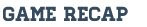 The Kearsley boys varsity golf team defeated the Linden Eagles at the Flint Elks Golf and Country Club on Tuesday, May 1, 2018. Scoring for the Hornets were Senior Jack Vollmar 42, Junior Logan Loyer 46, Junior Stephen White 51, and Junior Tyler Gronauer 53. The Eagles post scores from Ian Mann 43, Jack Whitman 50, Tyler Mannor 58 and Aiden McCarthy 59. The win moves Kearsley to 2-2 in the Metro. Kearsley takes on Clio, Tuesday, May 2.